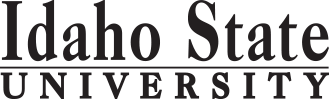                                                                                                                                                                                                 Form Revised 1.24.2018Course Subject and TitleCr. Min. Grade*GE, UU or UM**Sem. OfferedPrerequisiteCo RequisiteSemester OneSemester OneSemester OneSemester OneSemester OneSemester OneSemester OneGE Objective 1: ENGL 1101 English Composition3CGEF, S, SuAppropriate placement scoreGE Objective 3: MATH 2256 Arithmetic for Teachers3CGEFMATH 1143 or equivalentGE Objective 4:3GEF, S, SuGE Objective 6:3GEF, S, SuGE Objective 9: EDUC 2204 Families, Communities, Culture3CGEF, S, SuENGL 2267 or ENGL 2268 Survey of British Literature I/II3CR1                                                                                            Total18Semester TwoSemester TwoSemester TwoSemester TwoSemester TwoSemester TwoSemester TwoGE Objective 1: ENGL 1102 Critical Reading and Writing3CGEF, S, SuENGL 1101 or equivalentGE Objective 2: COMM 1101 Principles of Speech3CGEF, S, SuGE Objective 5: Science w Lab4CGEF, SGE Objective 7/8:3GEF, SMATH 2257: Geometry & Probability for Teachers3CSMATH 1143 or equivalent                                                                                            Total16Semester ThreeSemester ThreeSemester ThreeSemester ThreeSemester ThreeSemester ThreeSemester ThreeGE Objective 5: Science w/o lab3GEF, S, SuGE Objective 4:3GEF, S, SuEDUC 2201: Development & Individual Differences3CF, S, Su26 cr.; 2.75 GPA; ENGL 1101/1101PEDUC 2215: Using Technology in a Digital World3CF, S, SuENGL 2277 or ENGL 2278 Survey of American Literature I/II3CR1ENGL 2211 Introduction to Literary Analysis3CF, SENGL 1102 or equivalent                                                                                             Total18Semester FourSemester FourSemester FourSemester FourSemester FourSemester FourSemester FourEDUC 3301: Inquiring, Thinking, and Knowing3CUMF, S, SuEDUC 2201, 2204; Adm. to TEEDUC 3308: Foundations of Ed Knowledge, Plan & Assess3CUMF, SAdm. to TE; Fieldwork Placement PlanEDUC 3321 Integrated Language Arts Methods3CUMF, SAdm. to TE; EDUC 3301, 3308EDUC 3301, 3308MUSC 2233 Music Methods for Elementary Teachers2CF, S, SuHIST 4423 or HIST 4471 3CUMF, S, SuENGL 2280 Grammar and Usage3CS                                                                                             Total17Semester FiveSemester FiveSemester FiveSemester FiveSemester FiveSemester FiveSemester FiveEDUC 3330 Elementary Math Methods3CUMF, SMATH 2256, 2257; Adm. to TE; EDUC 3301, 3308EDUC 3331 Elementary Science Methods3CUMF, SGE Obj. 5; Adm. to TE; EDUC 3301, 3308EDUC 3336 Social Science Methods3CUMF, SAdm. To TE; EDUC 3301, 3308HE 2211 Health Education Methods for Elementary1CF, DEDUC 2235 Elementary Art Methods1CF, S, SuEDUC 4419 Developmental Literacy3CUMF, S, SuEDUC 3321ENGL 2281 Introduction to Language Studies3CUMF, S                                                                                              Total17Semester SixSemester SixSemester SixSemester SixSemester SixSemester SixSemester SixEDUC 3322 Literature for Children3CUMF,SAdm. to TEPE 3357 Methods of Teaching Elementary PE3CUMF, S, SuAdm. to TE or permission of instructorENGL 4431 Teaching and Writing English3CUMDENGL 3311 Literary Criticism & Theory3CUMF, S60 cr. Including ENGL 2211ENGL 3327 Special Topics in Genre:  Young Adult Literature3CUMDGE Objective 6:3GEF, S, Su                                                                                              Total18Semester SevenSemester SevenSemester SevenSemester SevenSemester SevenSemester SevenSemester SevenEDUC 3302: Classroom Motivation and Management3CUMF, S, SuAdm. to TE; EDUC 2201, 2204, 3301, 3308EDUC 3311, 4408EDUC 3311: Instructional Technology3CUMF, SAdm. to TE; EDUC 2215, 3308EDUC 4408EDUC 4408: Pre Intern Field Exp. Seminar3CUMAdm. to TE; EDUC 3308EDUC 3311SPED 3350: Creating Inclusive Classrooms3CUMAdm. to TEEDUC 4408ENGL 4433 Methods: Teaching English 3CUMFObj. 1, ENGL 2211, 2281 + 3 Add’l. ENGL cr. ENGL 4476 or 4477 Shakespeare /in Performance3CUMR1/D                                                                                              Total                                        18Semester Eight   Semester Eight   Semester Eight   Semester Eight   Semester Eight   Semester Eight   Semester Eight   EDUC 4494 Student Teaching14CUMF, S                                                                                              Total                                              14*GE=General Education Objective, UU=Upper Division University, UM= Upper Division Major  **See Course Schedule section of Course Policies page in the e-catalog (or input F, S, Su, etc.) *GE=General Education Objective, UU=Upper Division University, UM= Upper Division Major  **See Course Schedule section of Course Policies page in the e-catalog (or input F, S, Su, etc.) *GE=General Education Objective, UU=Upper Division University, UM= Upper Division Major  **See Course Schedule section of Course Policies page in the e-catalog (or input F, S, Su, etc.) *GE=General Education Objective, UU=Upper Division University, UM= Upper Division Major  **See Course Schedule section of Course Policies page in the e-catalog (or input F, S, Su, etc.) *GE=General Education Objective, UU=Upper Division University, UM= Upper Division Major  **See Course Schedule section of Course Policies page in the e-catalog (or input F, S, Su, etc.) *GE=General Education Objective, UU=Upper Division University, UM= Upper Division Major  **See Course Schedule section of Course Policies page in the e-catalog (or input F, S, Su, etc.) *GE=General Education Objective, UU=Upper Division University, UM= Upper Division Major  **See Course Schedule section of Course Policies page in the e-catalog (or input F, S, Su, etc.) 2018-2019 Major RequirementsCRGENERAL EDUCATION OBJECTIVESSatisfy Objectives 1,2,3,4,5,6 (7 or 8) and 9GENERAL EDUCATION OBJECTIVESSatisfy Objectives 1,2,3,4,5,6 (7 or 8) and 9GENERAL EDUCATION OBJECTIVESSatisfy Objectives 1,2,3,4,5,6 (7 or 8) and 9GENERAL EDUCATION OBJECTIVESSatisfy Objectives 1,2,3,4,5,6 (7 or 8) and 9GENERAL EDUCATION OBJECTIVESSatisfy Objectives 1,2,3,4,5,6 (7 or 8) and 9GENERAL EDUCATION OBJECTIVESSatisfy Objectives 1,2,3,4,5,6 (7 or 8) and 936  cr. minMAJOR REQUIREMENTS991. Written English  (6 cr. min)                                ENGL 11011. Written English  (6 cr. min)                                ENGL 11011. Written English  (6 cr. min)                                ENGL 11011. Written English  (6 cr. min)                                ENGL 11011. Written English  (6 cr. min)                                ENGL 11011. Written English  (6 cr. min)                                ENGL 11013Professional Education Core38                                                                                    ENGL 1102                                                                                    ENGL 1102                                                                                    ENGL 1102                                                                                    ENGL 1102                                                                                    ENGL 1102                                                                                    ENGL 11023EDUC 2201: Development and Individual Differences32. Spoken English   (3 cr. min)                               COMM 11012. Spoken English   (3 cr. min)                               COMM 11012. Spoken English   (3 cr. min)                               COMM 11012. Spoken English   (3 cr. min)                               COMM 11012. Spoken English   (3 cr. min)                               COMM 11012. Spoken English   (3 cr. min)                               COMM 11013EDUC 2204: Families, Community, Culture                             (3 counted in GE)EDUC 2204: Families, Community, Culture                             (3 counted in GE)3. Mathematics      (3 cr. min)                           3. Mathematics      (3 cr. min)                             MATH 2256  MATH 2256  MATH 2256  MATH 22563EDUC 2215: Using Technology in a Digital World34. Humanities, Fine Arts, Foreign Lang.  (2 courses; 2 categories; 6 cr. min)4. Humanities, Fine Arts, Foreign Lang.  (2 courses; 2 categories; 6 cr. min)4. Humanities, Fine Arts, Foreign Lang.  (2 courses; 2 categories; 6 cr. min)4. Humanities, Fine Arts, Foreign Lang.  (2 courses; 2 categories; 6 cr. min)4. Humanities, Fine Arts, Foreign Lang.  (2 courses; 2 categories; 6 cr. min)4. Humanities, Fine Arts, Foreign Lang.  (2 courses; 2 categories; 6 cr. min)4. Humanities, Fine Arts, Foreign Lang.  (2 courses; 2 categories; 6 cr. min)EDUC 3301: Inquiring, Thinking, Knowing3EDUC 3302: Motivation and Management3EDUC 3308: Found of Educational Knowledge, Plan & Assess35. Natural Sciences       (2 lectures-different course prefixes, 1 lab; 7 cr. min)5. Natural Sciences       (2 lectures-different course prefixes, 1 lab; 7 cr. min)5. Natural Sciences       (2 lectures-different course prefixes, 1 lab; 7 cr. min)5. Natural Sciences       (2 lectures-different course prefixes, 1 lab; 7 cr. min)5. Natural Sciences       (2 lectures-different course prefixes, 1 lab; 7 cr. min)5. Natural Sciences       (2 lectures-different course prefixes, 1 lab; 7 cr. min)5. Natural Sciences       (2 lectures-different course prefixes, 1 lab; 7 cr. min)EDUC 3311: Instructional Technology3EDUC 4408: Pre-Internship Field Experience Seminar3EDUC 4494: Student Teaching14SPED 3350: Creating Inclusive Classrooms36. Behavioral and Social Science      (2 courses-different prefixes; 6 cr. min)6. Behavioral and Social Science      (2 courses-different prefixes; 6 cr. min)6. Behavioral and Social Science      (2 courses-different prefixes; 6 cr. min)6. Behavioral and Social Science      (2 courses-different prefixes; 6 cr. min)6. Behavioral and Social Science      (2 courses-different prefixes; 6 cr. min)6. Behavioral and Social Science      (2 courses-different prefixes; 6 cr. min)6. Behavioral and Social Science      (2 courses-different prefixes; 6 cr. min)Elementary Education Core28EDUC 2235: Introduction to Elementary Art Methods & Materials1EDUC 3321: Integrated Language Arts Methods3One Course from EITHER Objective 7 OR  8                 (1course;  3 cr. min)One Course from EITHER Objective 7 OR  8                 (1course;  3 cr. min)One Course from EITHER Objective 7 OR  8                 (1course;  3 cr. min)One Course from EITHER Objective 7 OR  8                 (1course;  3 cr. min)One Course from EITHER Objective 7 OR  8                 (1course;  3 cr. min)One Course from EITHER Objective 7 OR  8                 (1course;  3 cr. min)One Course from EITHER Objective 7 OR  8                 (1course;  3 cr. min)EDUC 3322: Literature for Children Across the Curriculum37. Critical Thinking7. Critical Thinking7. Critical Thinking7. Critical Thinking7. Critical Thinking7. Critical ThinkingEDUC 3330: Elementary Math Methods38. Information Literacy   8. Information Literacy   8. Information Literacy   8. Information Literacy   8. Information Literacy   8. Information Literacy   EDUC 3331: Elementary Science Methods39. Cultural Diversity                                                         (1 course;  3 cr. min)9. Cultural Diversity                                                         (1 course;  3 cr. min)9. Cultural Diversity                                                         (1 course;  3 cr. min)9. Cultural Diversity                                                         (1 course;  3 cr. min)9. Cultural Diversity                                                         (1 course;  3 cr. min)9. Cultural Diversity                                                         (1 course;  3 cr. min)9. Cultural Diversity                                                         (1 course;  3 cr. min)EDUC 3336: Social Science Methods3EDUC 2204EDUC 2204EDUC 2204EDUC 22043EDUC 4419: Developmental Literacy3General Education Elective to reach 36 cr. min.                    (if necessary)General Education Elective to reach 36 cr. min.                    (if necessary)General Education Elective to reach 36 cr. min.                    (if necessary)General Education Elective to reach 36 cr. min.                    (if necessary)General Education Elective to reach 36 cr. min.                    (if necessary)General Education Elective to reach 36 cr. min.                    (if necessary)General Education Elective to reach 36 cr. min.                    (if necessary)HE 2211: Health Education Methods Elementary1HIST  4423 or 4471: Idaho History or Historical Geography of Idaho3                                                                                             Total GE                                                                                             Total GE                                                                                             Total GE                                                                                             Total GE                                                                                             Total GE                                                                                             Total GE37MUSC 2233: Music Methods for Elementary Teachers2Undergraduate Catalog and GE Objectives by Catalog YearUndergraduate Catalog and GE Objectives by Catalog YearUndergraduate Catalog and GE Objectives by Catalog YearUndergraduate Catalog and GE Objectives by Catalog YearUndergraduate Catalog and GE Objectives by Catalog YearUndergraduate Catalog and GE Objectives by Catalog YearUndergraduate Catalog and GE Objectives by Catalog YearPE 3357: Methods of Teaching Elementary Physical Education3Undergraduate Catalog and GE Objectives by Catalog YearUndergraduate Catalog and GE Objectives by Catalog YearUndergraduate Catalog and GE Objectives by Catalog YearUndergraduate Catalog and GE Objectives by Catalog YearUndergraduate Catalog and GE Objectives by Catalog YearUndergraduate Catalog and GE Objectives by Catalog YearUndergraduate Catalog and GE Objectives by Catalog YearMath Requirement3MATH 2256: Structure of Arithmetic for Elementary           (3 counted in GE)School TeachersMATH 2256: Structure of Arithmetic for Elementary           (3 counted in GE)School TeachersMATH 2257: Structure of Geometry  and Probability for Elementary School Teachers3MAP Credit SummaryMAP Credit SummaryMAP Credit SummaryMAP Credit SummaryMAP Credit SummaryCRCRMATH 2257: Structure of Geometry  and Probability for Elementary School TeachersMajor Major Major Major Major 9999Endorsement Required Courses30General Education General Education General Education General Education General Education 3737ENGL 2211: Introduction to Literary Analysis3Free Electives to reach 120 creditsFree Electives to reach 120 creditsFree Electives to reach 120 creditsFree Electives to reach 120 creditsFree Electives to reach 120 credits00ENGL 2267 or 2268: Survey of British Literature I or II3                                                                                     TOTAL                                                                                     TOTAL                                                                                     TOTAL                                                                                     TOTAL                                                                                     TOTAL136136ENGL 2277 or 2278: Survey of American Literature I or II3ENGL 2280: Grammar & Usage3ENGL 2281: Introduction to Language Studies3ENGL 3311: Literary Criticism & Theory3ENGL 3327: Special Topics in Genre: Young Adult Literature3Graduation Requirement Minimum Credit ChecklistGraduation Requirement Minimum Credit ChecklistGraduation Requirement Minimum Credit ChecklistGraduation Requirement Minimum Credit ChecklistConfirmedConfirmedConfirmedENGL 4431: Teaching & Writing English3Minimum 36 cr. General Education Objectives (15 cr. AAS)Minimum 36 cr. General Education Objectives (15 cr. AAS)Minimum 36 cr. General Education Objectives (15 cr. AAS)Minimum 36 cr. General Education Objectives (15 cr. AAS)XXXENGL 4433: Methods of Teaching English3Minimum 16 cr. Upper Division in Major (0 cr.  Associate)Minimum 16 cr. Upper Division in Major (0 cr.  Associate)Minimum 16 cr. Upper Division in Major (0 cr.  Associate)Minimum 16 cr. Upper Division in Major (0 cr.  Associate)XXXENGL 4476 or 4477: Shakespeare or Shakespeare in Performance3Minimum 36 cr. Upper Division Overall (0 cr.  Associate)Minimum 36 cr. Upper Division Overall (0 cr.  Associate)Minimum 36 cr. Upper Division Overall (0 cr.  Associate)Minimum 36 cr. Upper Division Overall (0 cr.  Associate)XXXMinimum of 120 cr. Total (60 cr. Associate)Minimum of 120 cr. Total (60 cr. Associate)Minimum of 120 cr. Total (60 cr. Associate)Minimum of 120 cr. Total (60 cr. Associate)XXXAdvising NotesAdvising NotesMAP Completion Status (for internal use only)MAP Completion Status (for internal use only)MAP Completion Status (for internal use only)MAP Completion Status (for internal use only)MAP Completion Status (for internal use only)MAP Completion Status (for internal use only)MAP Completion Status (for internal use only)Admission Requirements:  3.0 GPAAdmission Requirements:  3.0 GPADateDateDateDateDateDateTeacher Education Program Admission InterviewTeacher Education Program Admission InterviewDepartment: Passing scores on PRAXIS Core Academic Skills for Educators ExamPassing scores on PRAXIS Core Academic Skills for Educators ExamCAA or COT:6.15.18smf6.15.18smf6.15.18smf6.15.18smf6.15.18smf6.15.18smfProfessional PortfolioProfessional PortfolioRegistrar: Idaho Code Awareness AffidavitIdaho Code Awareness AffidavitMinimum grade requirements in Objectives 1, 2, 3, EDUC 2201, 2215Minimum grade requirements in Objectives 1, 2, 3, EDUC 2201, 2215